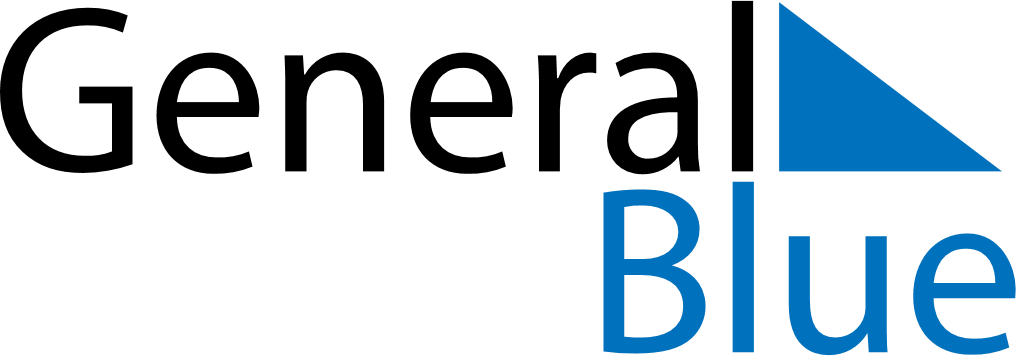 Zimbabwe 2026 HolidaysZimbabwe 2026 HolidaysDATENAME OF HOLIDAYJanuary 1, 2026ThursdayNew Year’s DayApril 3, 2026FridayGood FridayApril 5, 2026SundayEaster SundayApril 6, 2026MondayEaster MondayApril 18, 2026SaturdayIndependence DayMay 1, 2026FridayLabour DayMay 10, 2026SundayMother’s DayMay 25, 2026MondayAfrica DayJune 21, 2026SundayFather’s DayAugust 10, 2026MondayHeroes’ DayAugust 11, 2026TuesdayDefence Forces DayDecember 22, 2026TuesdayUnity DayDecember 25, 2026FridayChristmas DayDecember 26, 2026SaturdayBoxing Day